			        Numărul de înregistrare _________(se îndeplineşte de GS1 Moldova)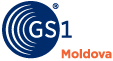 ASOCIAŢIA NAŢIONALĂ DE IDENTIFICARE AUTOMATĂC  E  R  E  R  ERog să acordaţi întreprinderii noastre calitatea de membru (asociat) al Asociaţiei GS1 Moldova şi atribuiţi numerele GLN (Global Location Number). Îmi asum obligaţiunea să respect Statutul Asociaţiei şi să achit Asociaţiei GS1 Moldova la timp cotizaţia anuală  în termenele stabilite de Asociaţie. Cotizaţie de aderare (înclusiv anuală) în cuantum de _________________________________________ lei este transferată pe contul GS1 Moldova.Copia dispoziţiei de plată nr. __________ de la ___________________________ se anexează.Rechizitele:____________________________________________________________________________ (denumirea întreprinderii/datele din buletinul de identitate)____________________________________________________________________________                          (adresa poştală)Telefon:__________________Telefax:__________________E-mail:__________________________________________________________________________________________________ 			(numele, prenumele, funcţia conducătorului, telefonul)____________________________________________________________________________(numele, pronumele, funcţia responsabilului pentru colaborarea cu GS1 Moldova)____________________________________________________________________________(genul principal de activitate)____________________________________________________________________________ (contul de decontare)____________________________________________________________________________ 	ştampila			funcţia			semnătura			dataINFORMAŢIE pentru membrul asociat:Membrul asociat plăteşte următoarele cotizaţii pentru fiecare număr GLN: cotizaţia de aderare  în sumă de 30 dol. SUA; cotizaţia anuală constitue 20 dol. SUA.(se achită pe parcursul ultimei luni, pînă la expirarea termenului de valabilitate  a Contractului). Plata se efectuează în lei conform cursului BNM din ziua efectuării plăţii pe contul GS1 Moldova. Fără plată TVA.3. Cotizaţia să transferată pe c/d MD25ML000000222452500240 la filiala “Centru” B.C.         “Moldindconbank” S.A.,  or. Chişinău , c/b MOLDMD2X309, c/f 10136200025974.  Numerele GLN din sistemul GS1 se atribuie după trecerea pe contul GS1 Moldova a cotizaţiei de aderare şi încheierea contractului. 5. Membrului asociat i se eliberează "Certificat de înregistrare" pe termin de un  an. Durata   termenului a Certificatului se prelungeşte numai dupa plată cotizaţiei anuală. 										9, Grigore Vieru Bd., of.212									MD 2005, mun. Chişinău									MOLDOVA									T: + 373 22 21 16 69										F:  + 373 22 21 16 69										E: info@gs1md.org									www.gs1md.org